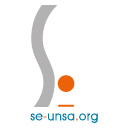  				 Nouvel(le) adhérent(e)     Renouvellement d’adhésionNOM		Prénom	 Nom de jeune fille		Né(e) le	 Adresse	 Code postal    	Commune 	                N° de portable :                        E-Mail :……………………………………………………………………………….J’accepte de recevoir par mail les infos du SE-Unsa   OUI    NON Adresse lieu d’exercice	CORPS :  Certifié     PLP     Agrégé     Bi-admissible    AE    PEGC Section :……………………… CE-EPS     Prof.EPS                CPE          COP    D CIO      Autre (préciser)……………………………………………………DISCIPLINE : 	NON-TITULAIRE :  Enseignant CE, CPE ( précisez)…………………………………………………………  Vacataire     Contractuel                              Autres ( AED, AESH, EVS) ( précisez les fonctions)………………………………………………………. ENTREE DANS LE METIER :   Stagiaire (échelon 3)   Catégorie (PLP, Agrégé…)………………………………..                                              Suppléant     EAP     Etudiant                                                                                              Classe normale          Hors classe       Classe exceptionnelle Temps complet     Temps partiel : .................%   CLM, CLD, Dispo………………………………………………T1 déjà adhérent :120 € pour une réadhésion par prélèvement ou par chèqueÉCHELON : .......      Montant de la cotisation : ............ Mode de paiement : Chèque  Renouvellement du prélèvement automatique  1ère demande de prélèvement automatique ( signer le mandat SEPA 67 ou SEPA 68 et joindre un RIB pour une 1ère demande )           	J’adhère au Syndicat des Enseignants-UNSA.   Date et signature :Les informations recueillies ne sont destinées qu’au fichier syndical. Elles peuvent donner lieu à l’exercice du droit d’accès, conformément à la loi  n° 78-17 du 6 janvier 1978 relative à l’Informatique, aux fichiers  et  aux libertés.Cotisations syndicales 2018-2019EchelonEchelon23344556677891011Classe normale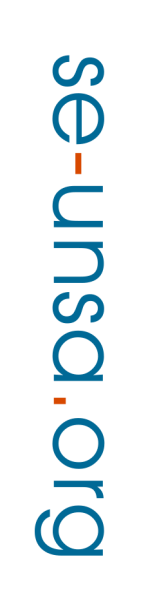 Certifié, COP, CPE, PLP, PEPS, PsyENCertifié, COP, CPE, PLP, PEPS, PsyENCertifié, COP, CPE, PLP, PEPS, PsyEN159160160165165170170174174184184197210226242Classe normalePour information : coût réel après crédit d’impôtPour information : coût réel après crédit d’impôtPour information : coût réel après crédit d’impôt5454.454.456.156.157.857.859.1659.1662.5662.5666.9871.476.8482.28Classe normaleAgrégéAgrégéAgrégé179181181194194207207220220235235253271288300Classe normalePour information : coût réel après crédit d’impôtPour information : coût réel après crédit d’impôtPour information : coût réel après crédit d’impôt60.8661.5461.5465.9665.9670.3870.3874.874.879.979.986.0292.1497.92102Classe normaleBi-AdmissibleBi-AdmissibleBi-Admissible162162169169179179186186196196210227242253Classe normalePour information : coût réel après crédit d’impôtPour information : coût réel après crédit d’impôtPour information : coût réel après crédit d’impôt57.4657.4660.8660.8663.2463.2466.6466.6471.477.1882.2886.02Classe normalePEGC, CE-EPS, AEPEGC, CE-EPS, AEPEGC, CE-EPS, AEPEGC, CE-EPS, AEPEGC, CE-EPS, AEPEGC, CE-EPS, AEPEGC, CE-EPS, AEPEGC, CE-EPS, AE145145153153159159168177187198Classe normalePour information : coût réel après crédit d’impôtPour information : coût réel après crédit d’impôtPour information : coût réel après crédit d’impôtPour information : coût réel après crédit d’impôtPour information : coût réel après crédit d’impôtPour information : coût réel après crédit d’impôtPour information : coût réel après crédit d’impôtPour information : coût réel après crédit d’impôt49.349.352.0252.0254.0654.0657.1260.1863.5867.32EchelonEchelon112233445567HeA1HeA2HeA3Hors ClasseCertifié, COP, CPE, PLP, P.EPS, D CIOCertifié, COP, CPE, PLP, P.EPS, D CIOCertifié, COP, CPE, PLP, P.EPS, D CIO207207222222237237257257273273289Hors ClassePour information : coût réel après crédit d’impôtPour information : coût réel après crédit d’impôtPour information : coût réel après crédit d’impôt70.3870.3875.4875.4880.5880.5887.3887.3892.8292.8298.26Hors ClassePEGC, CE-EPSPEGC, CE-EPSPEGC, CE-EPS168168177177187187198198224224241Hors ClassePour information : coût réel après crédit d’impôtPour information : coût réel après crédit d’impôtPour information : coût réel après crédit d’impôt57.1257.1260.1860.1863.5863.5867.3267.3276.1676.1681.94Hors ClasseAgrégéAgrégéAgrégé271271288288300300322335352Hors ClassePour information : coût réel après crédit d’impôtPour information : coût réel après crédit d’impôtPour information : coût réel après crédit d’impôt92.1492.1497.9297.92102102109.48113.9119.68Echelon1122334455HeA’1HeA’2HeA’3HEB1HEB2HEB3Classe ExceptionnelleAgrégéAgrégéAgrégé300300322335352352367387Classe ExceptionnellePour information : coût réel après crédit d’impôtPour information : coût réel après crédit d’impôtPour information : coût réel après crédit d’impôt102102109.48113.9119.68Classe ExceptionnellePE, Certifié, PsyEN, CPE, PLP, PEPSPE, Certifié, PsyEN, CPE, PLP, PEPSPE, Certifié, PsyEN, CPE, PLP, PEPS251251266266280280301301322335352Classe ExceptionnellePour information : coût réel après crédit d’impôtPour information : coût réel après crédit d’impôtPour information : coût réel après crédit d’impôt85.3485.3490.4490.4495.295.2102.34102.34109.48113.9119.68Classe ExceptionnellePEGC, CE-EPSPEGC, CE-EPSPEGC, CE-EPS224224243243257257273273289289Classe ExceptionnellePour information : coût réel après crédit d’impôtPour information : coût réel après crédit d’impôtPour information : coût réel après crédit d’impôt76.1676.1682.6282.6287.3887.3892.8292.8298.2698.26NON TITULAIRESNON TITULAIRESNON TITULAIRESNON TITULAIRESNON TITULAIRESNON TITULAIRESNON TITULAIRESNON TITULAIRESENTREE DANS LE METIERENTREE DANS LE METIERSituations    particulièresSituations    particulièresRETRAITESRETRAITESRETRAITESCUICUIAEDAESHContractuelContractuelContractuelContractuelSuppléantEtudiantEAPStagiaireTemps partiel, CPADisponibilité Congé parentalPension< 1400Pension1400-1850Pension<1850CUICUIAEDAESHIndice< 400Indice< 400indice de 401 à 500indice > 500SuppléantEtudiantEAPStagiaireTemps partiel, CPADisponibilité Congé parentalPension< 1400Pension1400-1850Pension<1850505073105105137171834188Prorata du salaire41104128138171724.8235.735.746.5817158.1428.2213.9429.9213.9435.3643.5246.92